                                                                                    KLASA  VI abLekcja 						                 01.04.2020 r.Temat: Niemcy – przemiany przemysłu.Podręcznik str. 124-130Ćwiczenia do tego tematu.W zeszycie: Wymień gałęzie przemysłu w Nadrenii Północnej - WestfaliiKARTA PRACY: (Należy wykonać  bez konieczności odsyłania do nauczyciela.)Zadanie 1. Na osi czasu zaznacz i opisz kolejne etapy przemian w przemyśle Nadrenii Północnej-Westfalii. Wykorzystaj w tym celu poniższe punkty.• przewaga nowoczesnych zakładów przemysłowych, np. zakładów elektronicznych, biotechnologicznych, farmaceutycznych, spożywczych, samochodowych• otwieranie hut i fabryk maszyn• bardzo dużo ludzi przenosi się do miast, które bardzo szybko się rozrastają• koszty wydobycia węgla stają się zbyt wysokie• II wojna światowa• spadek zatrudnienia w górnictwie i innych tradycyjnych zakładach – wzrost bezrobocia• wspieranie rozwoju nowoczesnych zakładów przemysłowych• powstawanie kopalni węgla kamiennego• największy rozkwit przemysłu ciężkiego (kopalnie, huty, fabryki maszyn)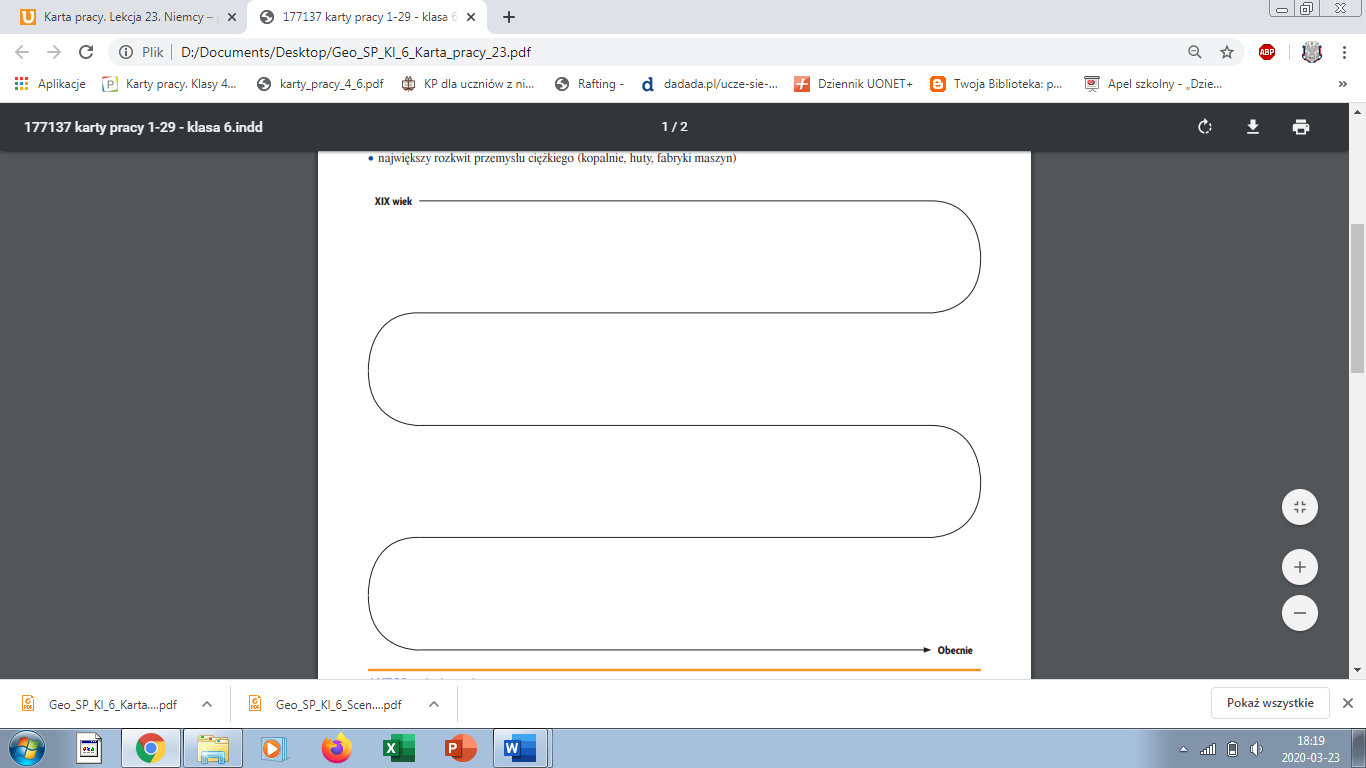 